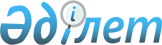 Об утверждении норматива субсидий на закуп сельскохозяйственной продукции для производства продуктов ее глубокой переработки на 2020 годПостановление Восточно-Казахстанского областного акимата от 25 мая 2020 года № 168. Зарегистрировано Департаментом юстиции Восточно-Казахстанской области 29 мая 2020 года № 7129
      Примечание ИЗПИ.

      В тексте документа сохранена пунктуация и орфография оригинала.
      В соответствии с пунктом 2 статьи 27 Закона Республики Казахстан от 23 января 2001 года "О местном государственном управлении и самоуправлении в Республике Казахстан", подпунктом 12-6) пункта 2 статьи 7 Закона Республики Казахстан от 8 июля 2005 года "О государственном регулировании развития агропромышленного комплекса и сельских территорий", пунктом 11 Правил субсидирования затрат перерабатывающих предприятий на закуп сельскохозяйственной продукции для производства продуктов ее глубокой переработки, утвержденных приказом Министра сельского хозяйства Республики Казахстан от 26 ноября 2014 года № 3-2/615 "Об утверждении Правил субсидирования затрат перерабатывающих предприятий на закуп сельскохозяйственной продукции для производства продуктов ее глубокой переработки" (зарегистрирован в Реестре государственной регистрации нормативных правовых актов за номером 10087), Восточно-Казахстанский областной акимат ПОСТАНОВЛЯЕТ:
      1. Утвердить норматив субсидий на закуп сельскохозяйственной продукции для производства продуктов ее глубокой переработки на 2020 год согласно приложению 1 к настоящему постановлению.
      2. Признать утратившими силу некоторые постановления Восточно-Казахстанского областного акимата согласно приложению 2 к настоящему постановлению.
      3. Управлению сельского хозяйства области в установленном законодательством Республики Казахстан порядке обеспечить:
      1) государственную регистрацию настоящего постановления в территориальном органе юстиции;
      2) в течение десяти календарных дней после государственной регистрации настоящего постановления направление его копии на официальное опубликование в периодические печатные издания, распространяемые на территории области;
      3) размещение настоящего постановления на интернет-ресурсе акима Восточно-Казахстанской области после его официального опубликования.
      4. Настоящее постановление вводится в действие по истечении десяти календарных дней после дня его первого официального опубликования. Норматив субсидий на закуп сельскохозяйственной продукции для производства продуктов ее глубокой переработки на 2020 год Перечень постановлений Восточно-Казахстанской областного акимата, подлежащих признанию утратившими силу
      1. Постановление Восточно-Казахстанского областного акимата от 24 марта 2016 года № 80 "Об утверждении норматива субсидий на закуп сельскохозяйственной продукции для производства продуктов ее глубокий переработки" (зарегистрировано в Реестре государственной регистрации нормативных правовых актов за № 4491, опубликовано в Эталонном контрольном банке нормативных правовых актов Республики Казахстан в электронном виде 28 апреля 2016 года, информационно-правовой системе "Әділет" 3 мая 2016 года, газетах "Дидар" от 13 мая 2015 года, "Рудный Алтай" от 12 мая 2016 года).
      2. Постановление Восточно-Казахстанского областного акимата от 29 марта 2017 года № 78 "О внесении изменения в постановление Восточно-Казахстанского областного акимата от 24 марта 2016 года № 80 "Об утверждении норматива субсидий закупаемой сельскохозяйственной продукции, по которой устанавливаются гарантированная закупочная цена и закупочная цена" (зарегистрировано в Реестре государственной регистрации нормативных правовых актов за № 4977, опубликовано в Эталонном контрольном банке нормативных правовых актов Республики Казахстан в электронном виде 5 мая 2017 года, газетах "Дидар" и "Рудный Алтай" от 4 мая 2017 года).
      3. Постановление Восточно-Казахстанского областного акимата от 20 мая 2019 года № 170 "О внесении изменения в постановление Восточно-Казахстанского областного акимата от 24 марта 2016 года № 80 "Об утверждении норматива субсидий закупаемой сельскохозяйственной продукции, по которой устанавливаются гарантированная закупочная цена и закупочная цена" (зарегистрировано в Реестре государственной регистрации нормативных правовых актов за № 5961, опубликовано в Эталонном контрольном банке нормативных правовых актов Республики Казахстан в электронном виде 28 мая 2019 года, газетах "Дидар" и "Рудный Алтай" от 6 июня 2019 года).
					© 2012. РГП на ПХВ «Институт законодательства и правовой информации Республики Казахстан» Министерства юстиции Республики Казахстан
				
      Аким Восточно-Казахстанской области

Д. Ахметов
Приложение 1 к постановлению 
акимата Восточно-Казахстанской области 
от 25 мая 2020 года № 168
№ п/п
Наименование сельскохозяйственной продукции
Наименование продуктов глубокой переработки
Норматив субсидий на единицу закупаемой сельскохозяйственной продукции,  тенге/л и тенге/кг
1
Молоко
Сливочное масло
30
2
Молоко
Сыр твердый
11Приложение 2 к постановлению 
акимата Восточно-Казахстанской области 
от 25 мая 2020 года № 168